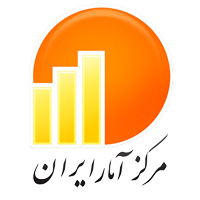 شاخص قيمت توليدكننده بخش برق اردیبهشت ماه 1403 ( بر مبناي سال پايه 1395)شاخص قیمت کلدر اردیبهشت ماه 1403، شاخص قیمت تولیدکننده بخش برق 322.2 میباشد که نسبت به ماه قبل (تورم ماهانه) 2.2 درصد کاهش، نسبت به ماه مشابه سال قبل (تورم نقطه به نقطه) 6.3 درصد افزایش و در دوازده ماه منتهی به ماه جاری نسبت به دوره مشابه سال قبل (تورم سالانه) 39.1 درصد افزایش داشته است.کاهش تورم ماهانهدر اردیبهشت ماه 1403، درصد تغییرات شاخص قیمت تولیدکننده کل بخش برق نسبت به ماه قبل (تورم ماهانه) 2.2- درصد میباشد که در مقایسه با همین اطلاع در ماه قبل (0.2 درصد)، 2.4 واحد درصد کاهش داشته است. به عبارتی، میانگین قیمت دریافتی توسط نیروگاه‌های برق به ازای فروش محصول خود به شرکت‌های توزیع برق، در اردیبهشت ماه 1403 نسبت به ماه قبل، 2.2 درصد کاهش دارد. در ماه مورد بررسی، تغییرات شاخص قیمت تولیدکننده بخش برق نسبت به ماه قبل، برای ساعات مختلف اوج‌بار، میان‌بار و کم‌بار، به ترتیب 3.6-، 3.1- و 0.6 درصد بوده است.  کاهش تورم نقطه به نقطه در اردیبهشت ماه 1403، درصد تغییرات شاخص قیمت تولیدکننده کل بخش برق نسبت به ماه مشابه سال قبل (تورم نقطه به نقطه) 6.3 درصد میباشد که در مقایسه با همین اطلاع در ماه قبل (8.7 درصد)، 2.4 واحد درصد کاهش داشته است. به عبارتی، میانگین قیمت دریافتی توسط نیروگاه‌های برق به ازای فروش محصول خود به شرکت‌های توزیع برق، در اردیبهشت ماه 1403 نسبت به دوره مشابه سال قبل، 6.3 درصد افزایش دارد. تغییرات شاخص قیمت تولیدکننده بخش برق در ماه مورد بررسی نسبت به ماه مشابه سال قبل، برای ساعات مختلف اوج‌بار، میان‌بار و کم‌بار، به ترتیب 0.9، 4.4 و 14.4 درصد بوده است. کاهش تورم سالانه در اردیبهشت ماه 1403، درصد تغییرات شاخص قیمت تولیدکننده کل بخش برق در دوازده ماه منتهی به اردیبهشت ماه 1403  نسبت به مدت مشابه در سال قبل 39.1 درصد میباشد که در مقایسه با همین اطلاع در ماه قبل (44.4 درصد)، 5.3  واحد درصد کاهش داشته است. به عبارتی، میانگین قیمت دریافتی توسط نیروگاه‌های برق به ازای فروش محصول خود به شرکت‌های توزیع برق، در دوازده ماه منتهی به اردیبهشت ماه 1403 نسبت به دوره مشابه در ماه قبل، 39.1 درصد افزایش دارد. همچنین تغییرات میانگین شاخص قیمت تولیدکننده بخش برق در دوازده ماه منتهی به اردیبهشت ماه 1403 نسبت به مدت مشابه در سال قبل، برای ساعات مختلف اوج‌بار، میان‌بار و کم‌بار، به ترتیب 39.2، 38.8 و 39.4 درصد بوده است.     مبنا: جدول 1مبنا: جدول 11- شاخص قيمت توليدكننده بخش برق و درصد تغييرات آن -کل کشور 1- شاخص قيمت توليدكننده بخش برق و درصد تغييرات آن -کل کشور 1- شاخص قيمت توليدكننده بخش برق و درصد تغييرات آن -کل کشور 1- شاخص قيمت توليدكننده بخش برق و درصد تغييرات آن -کل کشور 1- شاخص قيمت توليدكننده بخش برق و درصد تغييرات آن -کل کشور 1- شاخص قيمت توليدكننده بخش برق و درصد تغييرات آن -کل کشور 1- شاخص قيمت توليدكننده بخش برق و درصد تغييرات آن -کل کشور 1- شاخص قيمت توليدكننده بخش برق و درصد تغييرات آن -کل کشور شرحضريب اهميتشاخص اردیبهشت 1403درصد تغییر اردیبهشت ماه 1403درصد تغییر اردیبهشت ماه 1403درصد تغییر اردیبهشت ماه 1403درصد تغییر فروردین ماه 1403درصد تغییر فروردین ماه 1403درصد تغییر فروردین ماه 1403شرحضريب اهميتشاخص اردیبهشت 1403نسبت به ماه قبل (تورم ماهانه)نسبت به ماه مشابه سال قبل (تورم نقطه به نقطه)در دوازده ماهه‌ی منتهی به ماه جاری نسبت به دوره مشابه سال قبل ( تورم سالانه)نسبت به ماه قبل (تورم ماهانه)نسبت به ماه مشابه سال قبل (تورم نقطه به نقطه)در دوازده ماهه‌ی منتهی به ماه جاری نسبت به دوره مشابه سال قبل ( تورم سالانه)كل بخش برق100.00322.2-2.26.339.10.28.744.4ساعات اوج بار	313.6-3.60.939.21.24.645.6ساعات ميانبار	325.0-3.14.438.83.97.744.4ساعات كم بار	322.90.614.439.4-7.013.743.5